Name________________________________							        Date __________Mr. Tallman										        Math 7-8AHomework #2 – Adding Integers Using a Number LineDirections: Solve each problem using the number lines below.6) A submarine is at a depth of 500 feet below sea level.  The submarine then climbs 50 feet.  Write a mathematical expression that models this situation.  Then use the number line to evaluate the expression to determine the new depth of the submarine.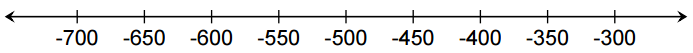 7) A plane is at an altitude of 32,000 feet.  The plane then descends 2,000 feet.  Write an expression using addition and a negative integer that can be used to find the new altitude of the plane.  1)   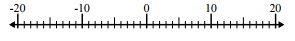 2) 3) 4) 5) 